Раздаточный материалПриложение №11 вариантРодился 8 июня 1910 года на хуторе Загорье в семье деревенского кузнеца Трифона Гордеевича Твардовского и Марии Митрофановны.  В 14 лет Твардовский стал писать маленькие заметки в смоленские газеты. Когда Твардовскому было 15 лет, в газете «Смоленская деревня» было напечатано его первое стихотворение  «Новая изба».2 вариантВ 1939 году в составе группы писателей стал военным корреспондентом. В 1942 году на основе реальных событий было создано произведение «Рассказ танкиста». В годы войны и послевоенное время автором было написано много замечательных произведений. Александр Трифонович внес большой вклад в развитие литературы, умер 1971 году.Приложение №2Освободитель, сверхчеловек, богатырь, смельчак, храбрец, геройский,  человек, самопожертвование, доблесть, мужественный.Приложение №3Тимофей Белозёров «Цветные голоса»Вот чудеса! Лишь зажмурю глаза — Вижу, как в зеркале, все голоса. Вижу я дворника голос усатый, Шарканье ног и брюзжанье лопаты, Вижу я серые крики ворон, Жёлтый и красный Трамвайный трезвон. Вижу на лестнице скрип деревянный, Голос сестрёнки, с мороза румяный, Вот он растаял за шторой в окне, Сбросив сосульку За шиворот Мне.Приложение №4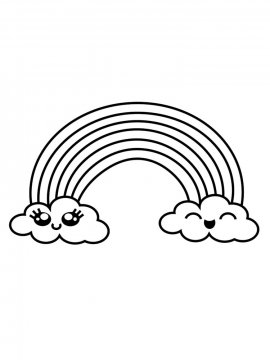 Приложение №5Предлагаю поучаствовать в проекте «Мы вместе», в акции «Добрые письма». Этот проект, созданный Российским движением детей и молодёжи с целью подарить частичку тепла и заботы защитникам нашей Родины. Напишите сочинение в эпистолярном жанре на тему: «Спасибо вам за всё». Разместите письмо в соцсетях с хештегами #ДобрыеПисьма, #МЫВМЕСТЕ, #РДДМ-Создать коллаж на тему «Дети и война».